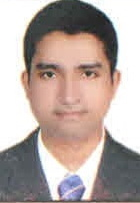 Vikas 
Skilled at aligning resources, managing multiple tasks simultaneously,; targeting senior level assignments in Sales & Marketing with an organization of repute preferably in Consumer Durables / Retail sectorVikas.361273@2freemail.com  Vikas.361273@2freemail.com  Key Skills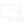 Profile Summary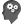 Key SkillsAn expert in enhancing business value utilizing a broad background to lead strategic market research for highly effective marketing, sales, and operations management; offering 10+ years of experience Excels in evaluating client requirements, and delivering strategic solutions to complex sales, account management, and business development environmentsExceptional capability to identify strengths and weaknesses of business processes and realize sales revenues even in sluggish market conditionsMotivational management style with a proven history of building, guiding and retaining high-performance teams to develop and implement strategies for accelerated growthProficient in displaying showroom products and merchandize according to shelf life and importanceThrives on challenge of identifying innovative approaches to business development and communicating initiatives with executives, boards, and stakeholders to remain ahead of ever-changing industry standardsUncompromising ethics and strong communication skills highlight business-focused value propositions that leverage competitive advantage by means of delivering top-quality servicesCERTIFICATION:Magic of selling- by Hallsons training and management solutions Dubai ,UAE in 2012Certificate of appreciation by EROS Group in 2016Soft Skills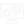 Career Timeline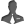 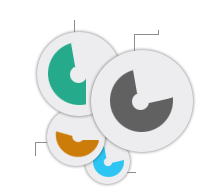 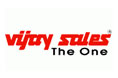 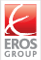 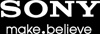 Education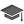 Pursuing MBA in operations management from BRILLIANZ educational institute U.A.E., Dubai BBA from Navabharath educational Research Foundation in2011Diploma in Electronics from Industrial Training Institute, Mumbai in 2003Work Experience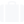 Previous ExperienceMay’12 till date with EROS GROUP Deira, Dubai as Showroom In-charge (Retail Business Group)Key Result Areas:Running sales & marketing operations of the entire store, increasing sales growth and driving sales initiatives in order to achieve business goalsSteering entire accounting operations of the daily sales of the showrooms such as depositing of cash to the bank and so onIdentifying prospective clients, generating business from the existing clientele, thereby achieving the business targetsEnsuring proper & timely filling up of all the employees and customers’ queries regarding the product and servicesRecognizing& developing new streams for revenue growth and maintaining relationships with customers to achieve repeat businessManaging customer centric operations & ensuring customer satisfaction by achieving delivery & service quality normsAttending to clients’ complaints &taking steps for resolving themInteracting with customers to gather feedback regarding the product satisfactionLeading systems like front office systems, supplies,inventory, forecasting, and budgeting; compiling& preparing financial reports including rate and availability dataEnsuring Department’s compliance to International Organization of Standardization, Company’s Code of Conduct, and Department’s Standard Operating ProcedureMentoring, training and development of the field functionaries to ensure the sales and operational efficiencyCreating and sustaining a dynamic environment that fosters the development opportunities and motivates the high performance amongst the team membersMay’09 – May’12 with Sony India Pvt. Ltd., Mumbai as Team LeaderOct’06 - Apr’09 with Vijay Sales, Mumbai as Sales ExecutiveMay’12 till date with EROS GROUP Deira, Dubai as Showroom In-charge (Retail Business Group)Key Result Areas:Running sales & marketing operations of the entire store, increasing sales growth and driving sales initiatives in order to achieve business goalsSteering entire accounting operations of the daily sales of the showrooms such as depositing of cash to the bank and so onIdentifying prospective clients, generating business from the existing clientele, thereby achieving the business targetsEnsuring proper & timely filling up of all the employees and customers’ queries regarding the product and servicesRecognizing& developing new streams for revenue growth and maintaining relationships with customers to achieve repeat businessManaging customer centric operations & ensuring customer satisfaction by achieving delivery & service quality normsAttending to clients’ complaints &taking steps for resolving themInteracting with customers to gather feedback regarding the product satisfactionLeading systems like front office systems, supplies,inventory, forecasting, and budgeting; compiling& preparing financial reports including rate and availability dataEnsuring Department’s compliance to International Organization of Standardization, Company’s Code of Conduct, and Department’s Standard Operating ProcedureMentoring, training and development of the field functionaries to ensure the sales and operational efficiencyCreating and sustaining a dynamic environment that fosters the development opportunities and motivates the high performance amongst the team membersMay’09 – May’12 with Sony India Pvt. Ltd., Mumbai as Team LeaderOct’06 - Apr’09 with Vijay Sales, Mumbai as Sales Executive